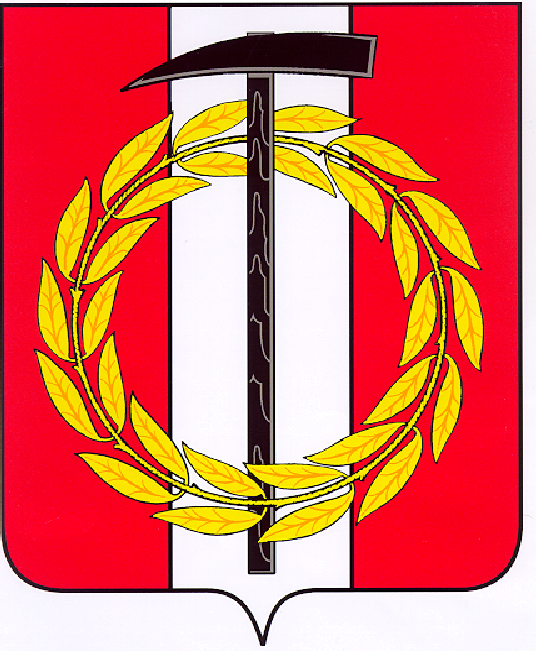 Собрание депутатов Копейского городского округаЧелябинской областиРЕШЕНИЕ      29.03.2023          726       от _______________№_____О планах реализации   муниципальной программы «Обеспечение безопасности жизнедеятельности населения на территории Копейского городского округа»  в 2023 году	Рассмотрев информацию о планах реализации муниципальной программы «Обеспечение безопасности жизнедеятельности населения на территории Копейского городского округа» в 2023 году,Собрание депутатов Копейского городского округа Челябинской области РЕШАЕТ:1. Принять к сведению информацию о планах реализации муниципальной программы «Обеспечение безопасности жизнедеятельности населения на территории Копейского городского округа» в 2023 году (прилагается).2. Контроль исполнения настоящего решения возложить на постоянную комиссию по вопросам городского хозяйства и землепользования Собрания депутатов Копейского городского округа.  Председатель Собрания депутатов Копейского городского округа                                                                  Е.К. Гиске